Medical Claim FormThis form can be used with all medical plans.  It's not intended for Dental or Pharmacy claims.****Please note:You only need to fill out this form if your health care professional isn't filing the claim for you.Insured and/or Administered by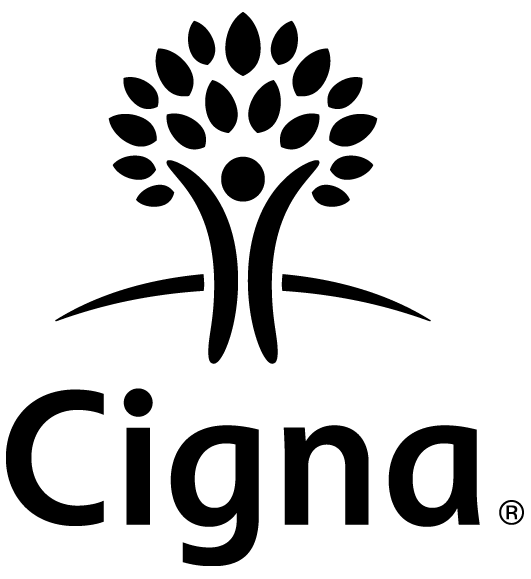 Connecticut General Life Insurance Company Cigna Health and Life Insurance Company Cigna HealthCare*Even if not part of the Cigna network (out-of-network), your health care professional still can file the claim for you.We've added instructions on the back of this form to make it easy for you to complete.You can find Dental and Pharmacy claim forms on mycigna.com. Go to: Review My Coverage>Dental or Pharmacy>Related Links.PRIMARY CUSTOMER INFORMATION:  Primary Customer complete this sectionA1.  PRIMARY CUSTOMER’S NAME  (Last Name)	(First Name)	(M.I.)A2.  GENDERM	FDATE OF BIRTHMM	DDYYYYPRIMARY CUSTOMER’S MAILING ADDRESS  (No., Street)	(City)	(State)      (ZIP Code)	DAYTIME TELEPHONE # (	)IS THIS A CHANGE OF ADDRESS?(Note:  address must also be changed with Employer, if applicable)CIGNA ID NUMBER OR PRIMARY CUSTOMER SOCIAL SECURITY NUMBER E. ACCOUNT NO. (on the front of your Cigna ID card) (on the front of your Cigna ID card)YES	NOF.  EMPLOYER NAME	G.  PRIMARY CUSTOMER STATUS*** EFFECTIVE DATEEMPLOYEDCOBRA***RETIRED***DISABLED***MM	DDYYYYPATIENT INFORMATION:  Complete this section only if the patient is not the primary customerPATIENT’S NAME (Last Name)(First Name)(M.I.)RELATIONSHIP TO PRIMARY CUSTOMERDATE OF BIRTHGENDERSpouseChildOtherMM	DDYYYYM	FPATIENT’S ADDRESS - IF DIFFERENT THAN PRIMARY CUSTOMER ADDRESS  (No., Street)	(City)(State)(ZIP Code)AT THE TIME MEDICAL SERVICE WAS PROVIDED WAS THE PATIENT:EMPLOYED FULL-TIMESTUDENT FULL-TIMEN/AACCIDENT/OCCUPATIONAL CLAIM INFORMATION:Complete this section only if you are filing the claim because of an accident or occupational (work-related) illness or injuryACCIDENT OR ILLNESS DUE TO EMPLOYMENT?INJURY DUE TO AUTO ACCIDENT?DESCRIPTION OF HOW ACCIDENT OR WORK-RELATED ILLNESS/INJURY OCCURREDYES	NOYES	NODATE OF ACCIDENT OR BEGINNING OF ILLNESS	E. ARE YOU OR YOUR DEPENDENTS FILING A CLAIM OR LAWSUIT AGAINST A THIRD PARTY INCLUDING AN INSURANCE COMPANY INMM	DDYYYYORDER TO RECOVER THE COST OF EXPENSES INCURRED AS A RESULT OF THIS ACCIDENT OR ILLNESS?YESNO	If yes, Name of Third Party:  	FAMILY/OTHER COVERAGE INFORMATION:Complete only if claim is for a dependent and/or other coverage is in effectSPOUSE EMPLOYED?	IF NO, HAS SPOUSE BEEN EMPLOYEDNAME OF SPOUSE (Last Name)(First Name)(M.I.)SPOUSE'S DATE OF BIRTHDURING LAST 12 MONTHS?MM	DDYYYYYES	NOYES	NONAME OF SPOUSE'S EMPLOYER	ADDRESS OF SPOUSE’S EMPLOYER (No., Street)(City)(State)(ZIP Code)TELEPHONE # (	)D1. IS THE PATIENT COVERED UNDER ANOTHER HEALTH INSURANCE PLAN?YES	NOIf yes, provide:  NAME OF HEALTH INSURANCE COMPANYEFFECTIVE DATE OF COVERAGEPOLICY NUMBER	TYPE OF PLAN (HMO OR PPO) IF KNOWNMM	DDYYYYD2.  IS THE PATIENT COVERED UNDER MEDICARE?YES	NOIf you answered Yes to D1 and/or D2 above, and the other insurance company is primary, then please send us this form and (a) a copy of the explanation of benefits (EOB) and (b) the itemized bill(s) for this claim.CERTIFICATIONAny person who knowingly and with intent to defraud any insurance company or other person: (1) files an application for insurance or statement of claim containing any materially false information; or (2) conceals for the purpose of misleading, information concerning any material fact thereto, commits a fraudulent insurance act which is a crime. For residents in the following states, please see the last page of this form: Alaska, Arizona, California, Colorado, District of Columbia, Florida, Kentucky, Maryland, Minnesota, New Jersey, New Mexico, New York, Oregon, Pennsylvania, Rhode Island, Tennessee, Texas and Virginia.I certify that the information supplied is true and correct.PRIMARY CUSTOMER'S SIGNATUREXPAYMENT INSTRUCTIONSDATEMM	DDYYYYI authorize Cigna to make payment directly to the health care professional listed on the enclosed bills.PRIMARY CUSTOMER'S SIGNATUREXDATEMM	DDYYYYIMPORTANT: When the health care professional holds a Cigna contract, Cigna will always pay the health care professional directly, even if this section is left unsigned. We pay the health care professional at the contracted rate. If you already paid the health care professional for the services you received, you should ask your health care professional to pay you back.NOTE: Cigna may disclose the information on this form to other persons and entities, including your employer (if your coverage is through your employer). We may do this to process the claim or administer the health plan.*"Cigna HealthCare" refers to the various HMO subsidiaries of Cigna Health Corporation. If you are enrolled in a Cigna HMO plan, complete details can be found in your plan documents or Evidence of Coverage."Cigna" is a registered service mark, and the "Tree of Life" logo is a service mark, of Cigna Intellectual Property, Inc. licensed for use by Cigna Corporation and its operating subsidiaries. All products and services are provided by or through such operating subsidiaries and not by Cigna Corporation. Such operating subsidiaries include Connecticut General Life Insurance Company, Cigna Health and Life Insurance Company, Cigna Health Management, Inc., and HMO subsidiaries of Cigna Health Corporation.591692c  Rev. 09/2012INSTRUCTIONS FOR FILING A CLAIMIMPORTANTUse this form for all medical plans. You can find Dental and Pharmacy claim forms on mycigna.com. Go to: Review My Coverage>Dental or Pharmacy>Related Links.You only need to fill out this form if your health care professional isn't filing the claim for you. Even if not part of the Cigna network (out-of-network), your health care professional still can file the claim for you.If you received this claim form electronically, click to the right of the each field and type in the information. Once done, remember to click on the Clear Fields button on the bottom of page 1 after printing out the completed form.If you are filling the form out by hand, use a new printed form instead of a photocopy. That way we can scan your form and process the claim with no delays. Please print clearly in black ink.We must get your claim within 180 days from the date you received the service, unless your plan or state laws allow for more time.Please use a separate claim form for each health care professional, and for each member of your family. You can get a new blank form by going to www.cigna.com/customer-forms and clicking on the "Medical Claim Form" link under "Medical Forms", or by calling Customer Service at the toll-free number on the back of your ID card.To process your claim, we need your ID number (Primary Customer Section, Block D). It's on the front of your Cigna ID card. It might be the same as your Social Security Number.We need an itemized bill to process the claim correctly. We can't accept receipts, balance due statements and cancelled checks in place of the itemized bill.Itemized bills must include:Primary customer nameDate of Service (mm/dd/yyyy) Patient nameType of service/Procedure code Charge for the serviceHealth care professional name/credentialsHealth care professional address Health care professional Tax ID number Diagnosis code (ICD format)We suggest you make a copy of your bill(s) and your completed claim form for your records.Important: We pay covered claims directly to any health care professional with a Cigna contract. We only send the payment to you when:the health care professional doesn't have a contract with Cigna and/oryou leave the payment instructions section blank.We reserve the right to request other documents, such as medical records, if we need them before processing your claim.If the patient has other health insurance coverage, and that other insurance is primary and Cigna secondary, we need an Explanation of Benefits (EOB) for this service from the other insurance company when you send the completed form and itemized bill.MAILING INSTRUCTIONSIf you are sending one claim, please don't staple or paper clip the bills to the claim form.If you are sending more than one claim in the same envelope, then please use a paper clip to keep the claim form and itemized bills together.Send your completed claim form and itemized bills to the Cigna address listed on your ID card.If you have additional questions, please contact Customer Service using the toll-free number on your ID card.EXPLANATION OF BENEFITSOnce we've processed the claim, you'll receive an Explanation of Benefits (EOB). The EOB will explain the charges applied to your deductible (the amount you pay for covered services before your plan begins to pay) and any charges you owe your health care professional. Please keep your EOB on file in case you need it in the future.Caution: Any person who, knowingly and with intent to defraud any insurance company or other person: (1) files an application for insurance or statement of claim containing any materially false information; or (2) conceals for the purpose of misleading, information concerning any material fact thereto, commits a fraudulent insurance act.IMPORTANTCLAIMNOTICEAlaska Residents: A person who knowingly and with intent to injure, defraud or deceive an insurance company or files a claim containing false, incomplete or misleading information may be prosecuted under state law.ArizonaResidents: For your protection, Arizona law requires the following statement to appear on/with this form. Any person who knowingly presents a false or fraudulent claim for payment of a loss is subject to criminal and civil penalties.CaliforniaResidents: For your protection, California law requires the following to appear on/with this form. Any person who knowingly presents a false or fraudulent claim for the payment of a loss is guilty of a crime and may be subject to fines andconfinement in state prison.ColoradoResidents: It is unlawful to knowingly provide false, incomplete or misleading facts or information to an insurance company for the purpose of defrauding or attempting to defraud the company. Penalties may include imprisonment, fines, denial of insurance, and civil damages. Any insurance company or agent of an insurance company who knowingly provides false, incomplete or misleading facts or information to a policyholder or claimant for the purpose of defrauding or attempting to defraud the policyholder or claimant with regard to a settlement or award payable from insurance proceeds shall be reported to the Colorado Division of Insurance within the Department of Regulatory Agencies.District of Columbia Residents: WARNING: It is a crime to provide false or misleading information to an insurer for the purpose of defrauding the insurer or any other person. Penalties include imprisonment and/or fines. In addition, an insurer may deny insurance benefits if false information materially related to a claim was provided by the applicant.Florida Residents: Any person who knowingly and with intent to injure, defraud or deceive any insurer files a statement of claim or an application containing any false, incomplete or misleading information is guilty of a felony of the third degree.KentuckyResidents: Any person who knowingly and with intent to defraud any insurance company or other person files a statement of claim containing any materially false information or conceals, for the purpose of misleading, information concerning any fact material thereto commits a fraudulent insurance act, which is a crime.MarylandResidents: Any person who knowingly OR willfully presents a false or fraudulent claim for payment of a loss or benefit or who knowingly OR willfully presents false information in an application for insurance is guilty of a crime and may be subject tofines and confinement in prison.MinnesotaResidents:   A person who files a claim with intent to defraud or helps commit a fraud against an insurer is guilty of acrime.NewJerseyResidents: Any person who knowingly files a statement of claim containing any false or misleading information is subject to criminal and civil penalties.NewMexicoResidents: Any person who knowingly presents a false or fraudulent claim for payment of a loss or benefit or knowingly presents false information in an application for insurance is guilty of a crime and may be subject to civil fines andcriminal penalties.NewYorkResidents: Any person who knowingly and with intent to defraud any insurance company or other person files an application for insurance or statement of claim containing any materially false information, or conceals for the purpose of misleading, information concerning any fact material thereto, commits a fraudulent insurance act, which is a crime and shall also be subject to a civil penalty not to exceed $5000 and the stated value of the claim for each such violation.OregonResidents: Any person who knowingly and with intent to defraud any insurance company or other person: (1) files an application for insurance or statement of claim containing any materially false information; or, (2) conceals for the purpose of misleading, information concerning any material fact, may have committed a fraudulent insurance act.Pennsylvania Residents: Any person who, knowingly and with intent to defraud any insurance company or other person, files an application for insurance or statement of claim containing any materially false information, or conceals for the purpose of misleading, information concerning any fact material thereto, commits a fraudulent insurance act, which is a crime and subjectssuch person to criminal and civil penalties.Rhode IslandResidents: Any person who knowingly presents a false or fraudulent claim for payment of a loss or benefit or knowingly presents false information in an application for insurance is guilty of a crime and may be subject to fines andconfinement in prison.TennesseeResidents: It is a crime to knowingly provide false, incomplete or misleading information to an insurance company for the purpose of defrauding the company. Penalties include imprisonment, fines and denial of insurance benefits.TexasResidents: Any person who knowingly presents a false or fraudulent claim for the payment of a loss is guilty of a crime and may be subject to fines and confinement in state prison.VirginiaResidents: Any person who, with the intent to defraud or knowing that he is facilitating a fraud against an insurer, submits an application or files a claim containing a false or deceptive statement may have violated state law.